Καλησπέρα στα χαρούμενα παιδιά της Α Λυκείου. Αγωνιζόμαστε μαζί να μην απομακρυνθούμε εντελώς από το σχολείο και το μάθημά μας και για αυτό σας στέλνω μια μικρή επανάληψη (για το Α2) και καινούρια ύλη (για το Α1) πάνω στο μάθημα της Γεωμετρίας. Είμαστε στην παράγραφο 5.6 στις εφαρμογές στα τρίγωνα (δεν γνωρίζω σελίδα γιατί δεν υπάρχει στην on line έκδοση του βιβλίου).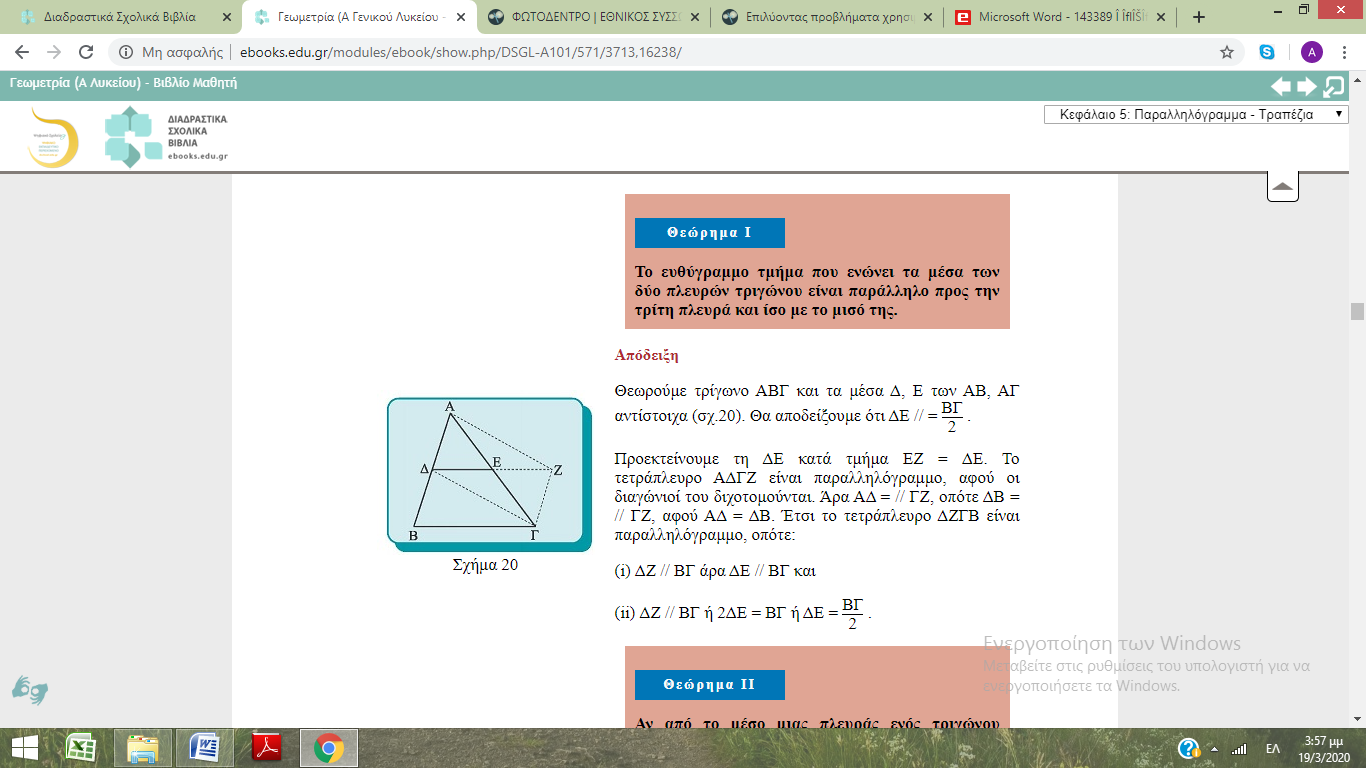 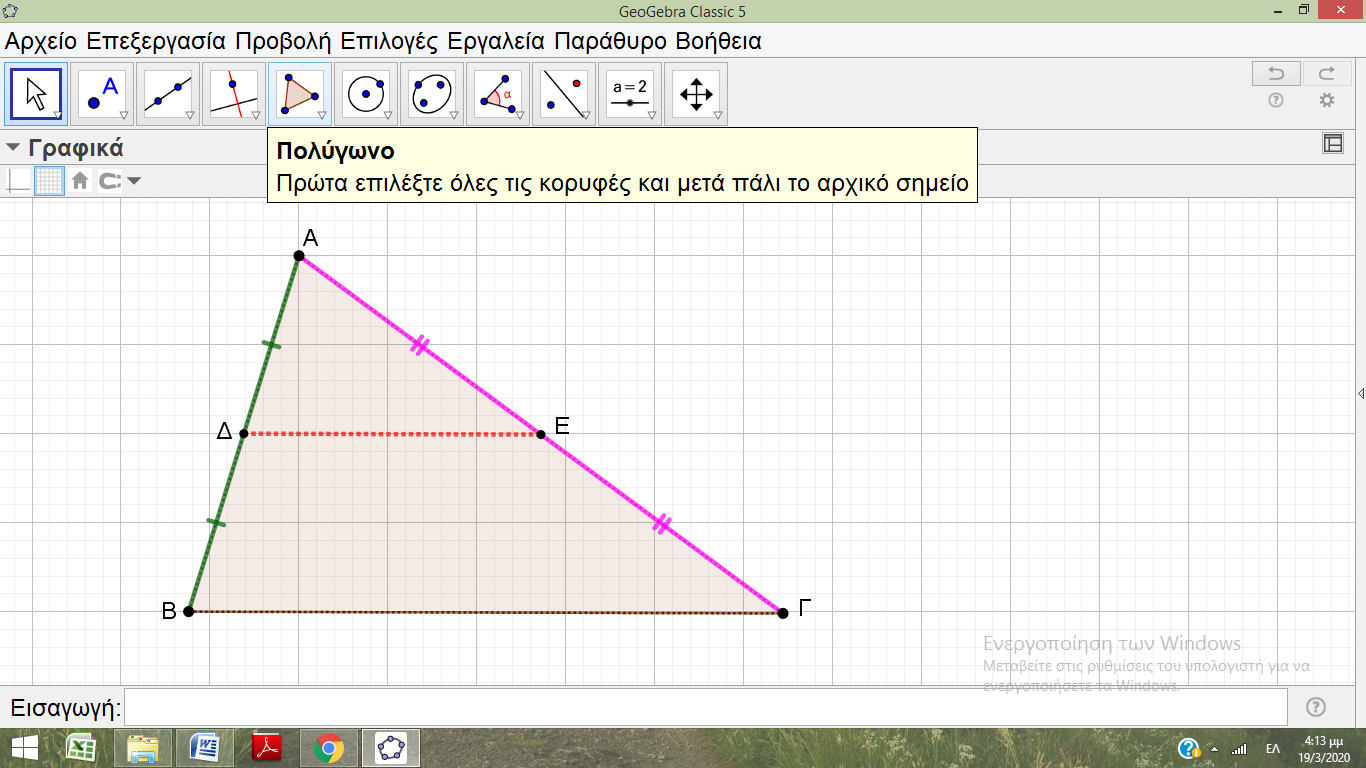 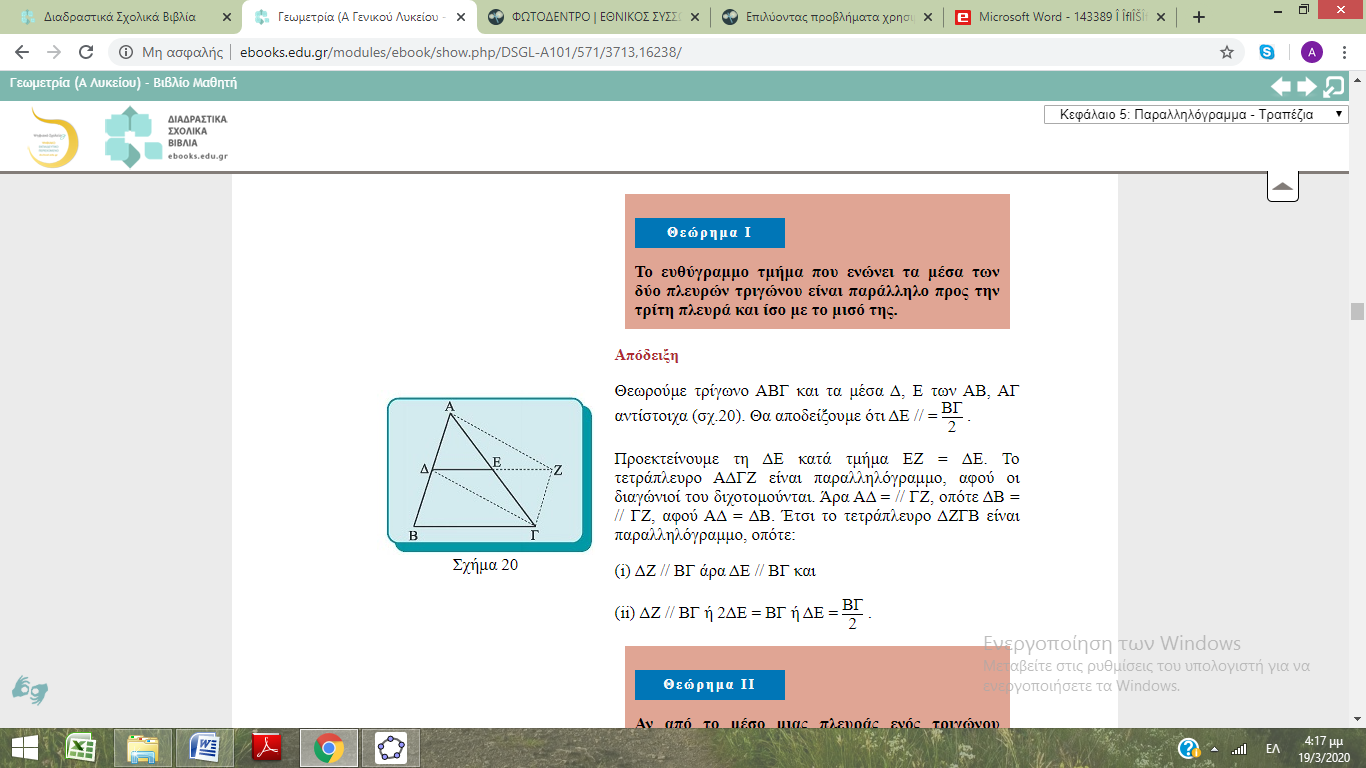 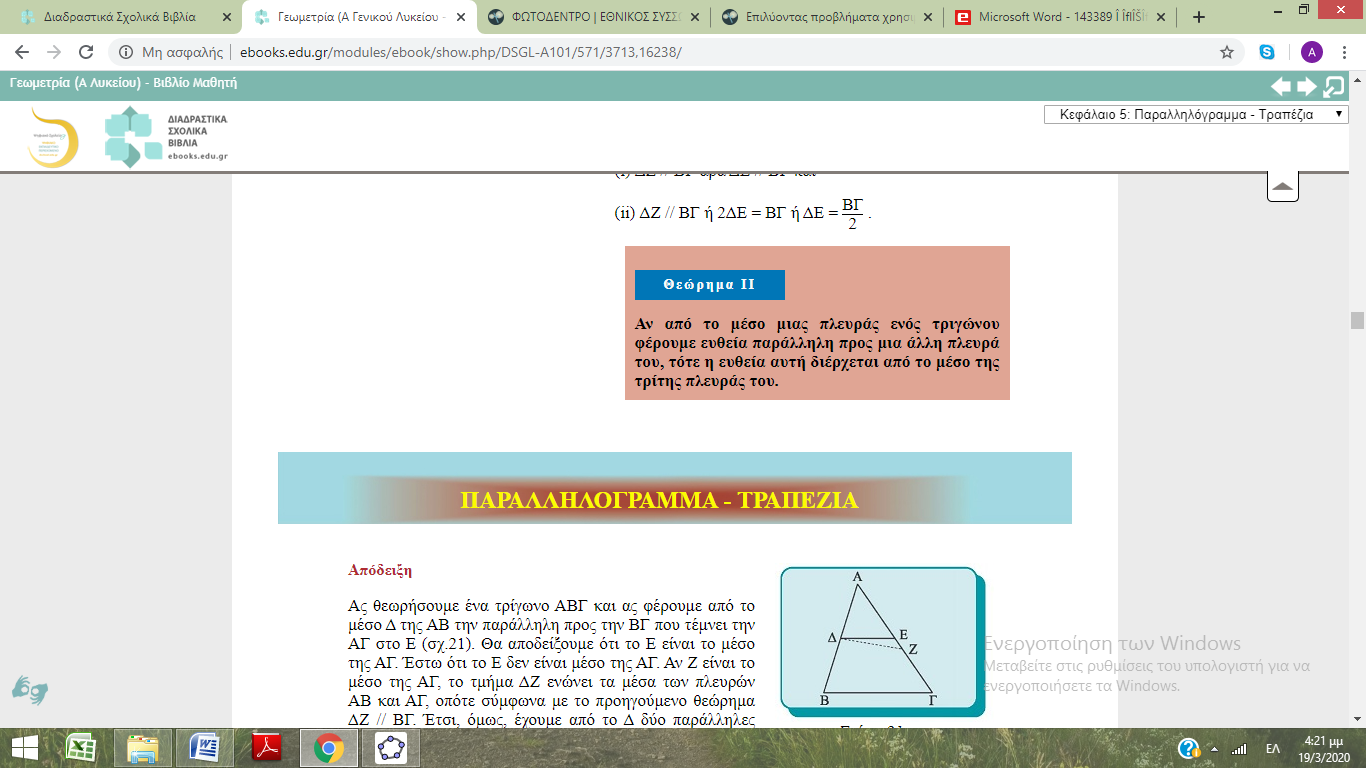 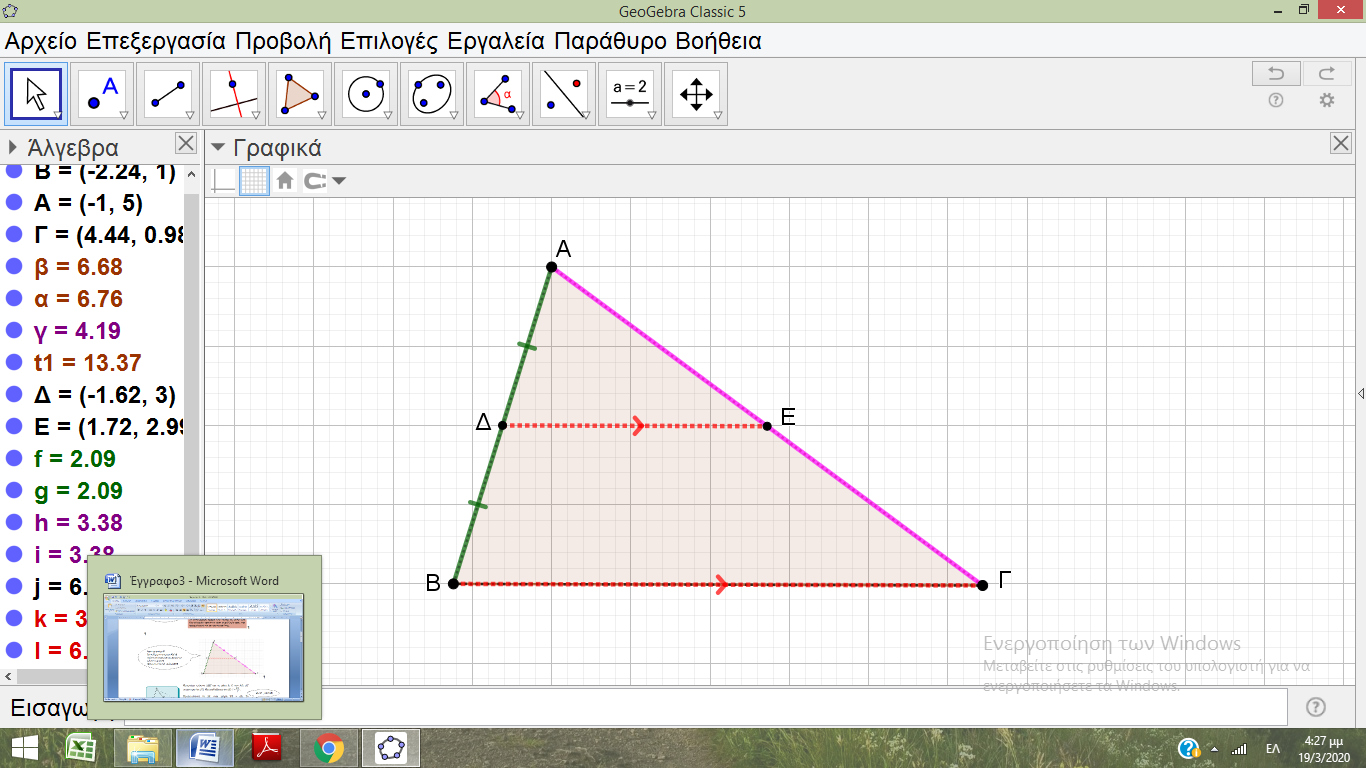 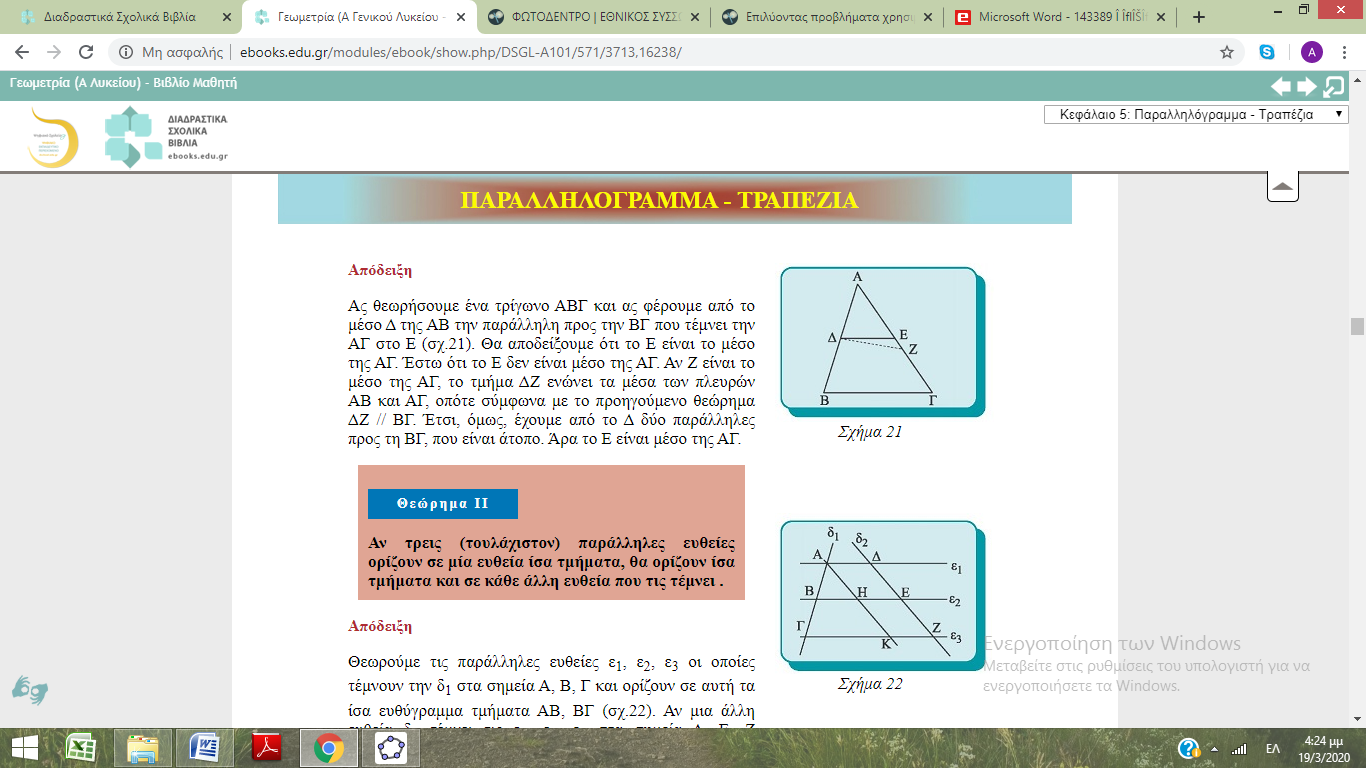 Και ένα τελευταίο θεώρημα χωρίς απόδειξη…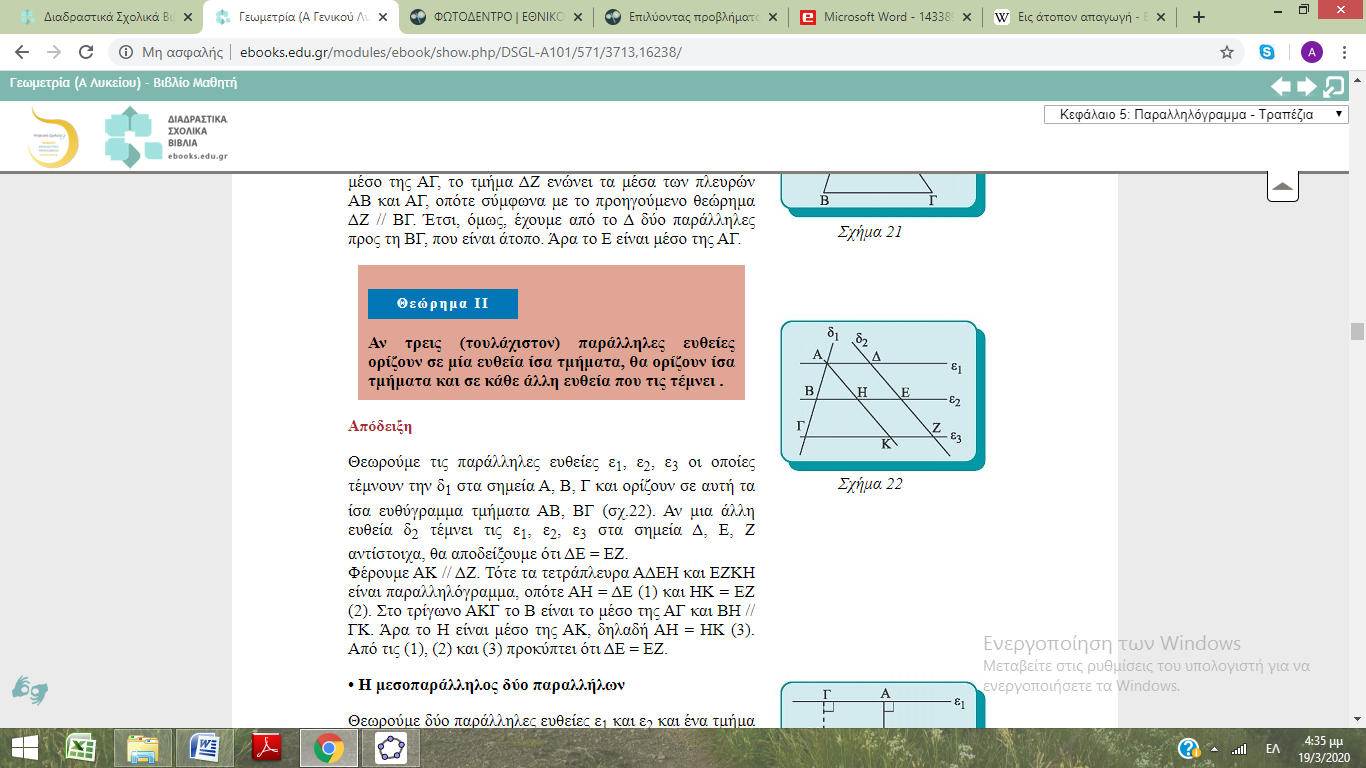 Ερώτημα:Σκεφτείτε σε ποια γραμμή ανήκουν τα σημεία που ισαπέχουν από δύο παράλληλες ευθείες;;; Απάντηση στο βιβλίο σας ……………… μεσοπαράλληλοςΑσκήσεις για το σπίτι: 1 Κατανόησης (τα τρία πρώτα σχήματα) και 1, 2 εμπέδωσης.Περιμένω να τις λύσετε, να τις φωτογραφίσετε και να μου τις στείλετε στο a_tamvaki@yahoo.gr , στο facebook ή στο instagram. Ότι βολεύει…